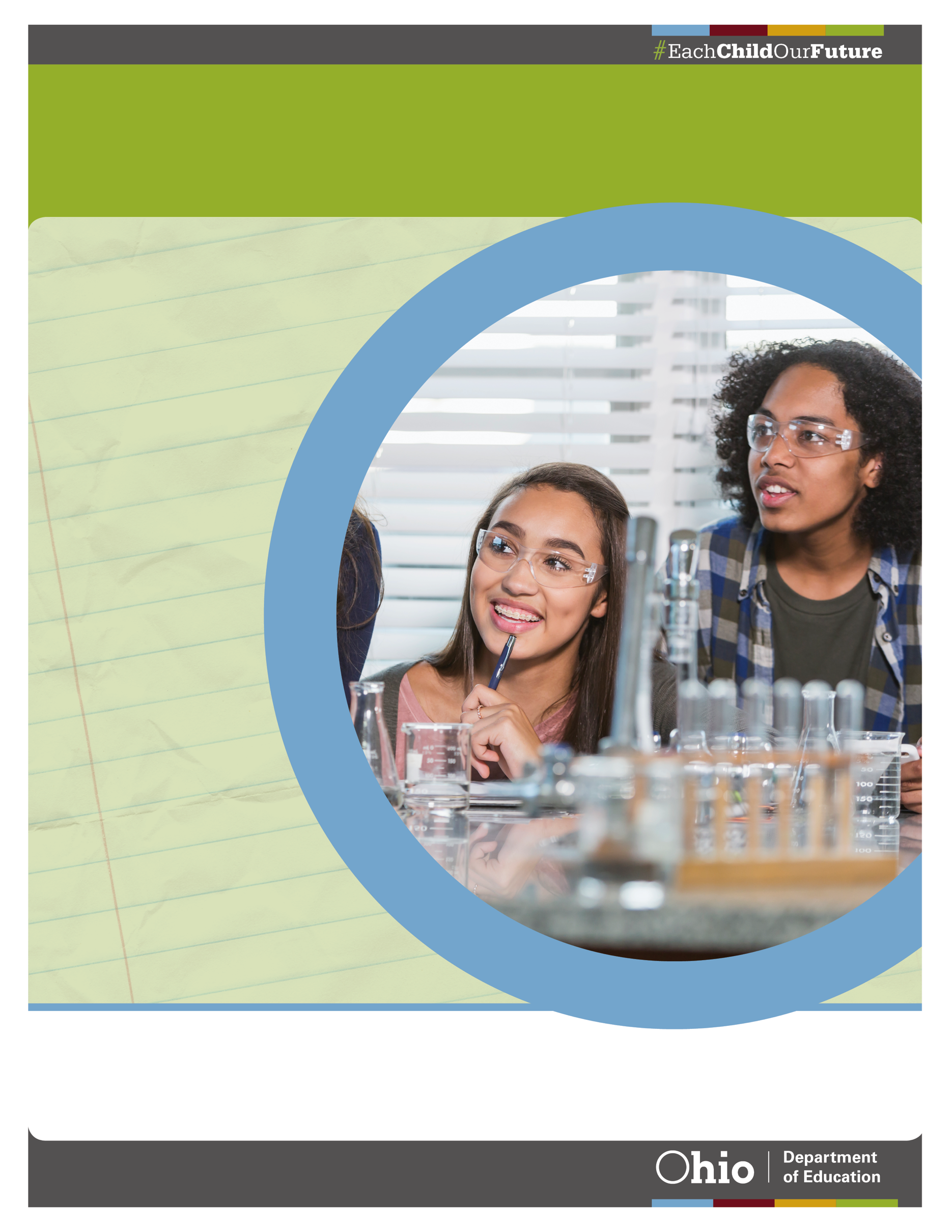 FY 2023-24 COMPREHENSIVE LOCAL NEEDS ASSESSMENTMODEL PROCESS WORKSHEETSFOR theEVALUATION OF STUDENT PERFORMANCE sectionDATA REPORTING SYSTEM AND PROCESSESSTUDENT PERFORMANCEDATA REPORTING SYSTEM AND PROCESSES Question GroupGroup Leader: _______________________Alternate Leader: _____________________Completion Deadline:__________________Tip: A Question Group Stakeholder Committee will have at least five members. More than one member of any stakeholder type is often appropriate – remember to include representatives of associate school districts and other community partners when possible.Data/Information Considered/Shared with Stakeholder Group:Priority Focus Feedback Report (if any)Mapped Answers from FY2021-22 CLNA (below)Stakeholder Engagement StrategyWhat internal systems and processes are in place to ensure accurate and clear data reporting to Education Management Information System and/or Higher Education Information System (e.g., work-based learning, special populations, technical skill and post placement)?How is the data reviewed and confirmed by all relevant parties?Based on your analysis, what are the underlying root cause(s) that if addressed, would result in a positive impact on program quality?To what extent will the successful resolution of these issues, and/or building on these opportunities, contribute to the further strengthening of career technical education in our career technical planning district?Circle One1       2       3       4       5       6       7       8       9       10        UncertainLow                            Medium                               HighStudent Performance Question Group Group Leader: ______________________Alternate Leader: ____________________Completion Deadline:_________________Tip: A Question Group Stakeholder Committee will have at least five members. More than one member of any stakeholder type is often appropriate – remember to include representatives of associate school districts and other community partners when possible.Data/Information Considered/Shared with Stakeholder Group:Priority Focus Feedback Report (if any)Mapped Answers from FY2021-22 CLNA (below)Appropriate masked data downloads from Perkins Local Needs Assessment system and/or Equity Lab PDF Report, as appropriate for each questionStudies/reports/analysis prepared by staff summarizing data or other informationStakeholder Engagement StrategyFor which, if any, of the federal accountability indicators is the district or institution’s student performance below the current district/institution federal performance target? 4 Year Graduation Report5 Year Graduation ReportPost Program Outcomes ReportCTPD Local Report Card ReportCTPD Quality Program Review ReportEquity Lab PDF ReportFor each federal performance indicator, identify any disparities in student performance amongst special populations and subgroups when compared to all other students’ performance? 4 Year Graduation Report5 Year Graduation ReportPost Program Outcomes ReportCTPD Local Report Card ReportCTPD Quality Program Review ReportEquity Lab PDF Report For each federal performance indicator, identify which special population(s) or subgroup(s) are performing below the federal target? 4 Year Graduation Report5 Year Graduation ReportPost Program Outcomes ReportCTPD Local Report Card ReportCTPD Quality Program Review ReportEquity Lab PDF ReportIn which pathways is the district/institution performance below the current district/institution federal performance target? 4 Year Graduation Report5 Year Graduation ReportPost Program Outcomes ReportCTPD Local Report Card ReportCTPD Quality Program Review ReportBased on your analysis, what are the underlying root causes that if addressed, would result in a positive impact on student performance measured against federal performance targets?To what extent will the successful resolution of these issues, and/or building on these opportunities, contribute to the further strengthening of career technical education in our career technical planning district?Circle One1       2       3       4       5       6       7       8       9       10        UncertainLow                            Medium                               HighFY2023-24 Comprehensive Local Needs Assessment Stakeholder ListDATA REPORTING SYSTEM AND PROCESSES QUESTION GROUPFY2023-24 Comprehensive Local Needs Assessment Stakeholder ListDATA REPORTING SYSTEM AND PROCESSES QUESTION GROUPFY2023-24 Comprehensive Local Needs Assessment Stakeholder ListDATA REPORTING SYSTEM AND PROCESSES QUESTION GROUPFY2023-24 Comprehensive Local Needs Assessment Stakeholder ListDATA REPORTING SYSTEM AND PROCESSES QUESTION GROUPIntensity Level (Circle One): Low    Med    HighIntensity Level (Circle One): Low    Med    HighIntensity Level (Circle One): Low    Med    HighTypeNameInstitutionRoleKEY TO STAKEHOLDER-TYPE COLUMNKEY TO STAKEHOLDER-TYPE COLUMNPostsecondary Perkins Grant CoordinatorSecondary Perkins Grant CoordinatorTeacher(s) – SecondaryFaculty – PostsecondarySecondary AdministrationPostsecondary AdministrationRepresentatives of Special Populations (Homeless, Disabled, Foster Care, Military, English Learner)Career Counselor(s)Academic Counselor(s)Student(s)CommunityBusiness and IndustryWorkforce DevelopmentParent(s)Administrative/EMIS/SupportOtherLevel√StepTarget Completion DateAction Type: Sharing data/information with stakeholdersAction Type: Sharing data/information with stakeholdersAction Type: Sharing data/information with stakeholdersAction Type: Sharing data/information with stakeholdersHStaff downloads, prints and masks data and sends it to stakeholders for their review before meetingH – MStaff prepares report(s)/summaries and sends it/them to stakeholders before meetingM – LStaff prepares answers to questions and sends to stakeholdersMStaff prepares survey to send to stakeholdersLStaff prepares answers to questions and staff drafts Root Cause Analysis (at least three staff members involved)Action Type: Stakeholder EngagementAction Type: Stakeholder EngagementAction Type: Stakeholder EngagementAction Type: Stakeholder EngagementH – MStakeholders attend in-person meeting(s) to discuss data/reports and provide input for draft answers and Root Cause AnalysisH – MStakeholders engage in virtual meeting(s) to discuss data/reports and staff-prepared draft answersM – LStakeholders receive staff-prepared work products and respond via email to reports, surveys and staff-prepared draft answers and/or Root Cause Analysis (minimum five working day turnaround)Action Type: Compilation of InputAction Type: Compilation of InputAction Type: Compilation of InputAction Type: Compilation of InputHAnswers to questions and Root Cause Analysis completed in real time, during meeting with stakeholdersH - M Staff takes notes at meetings and staff (or team) develops answers and Root Cause Analysis after meetingM – LStaff reviews surveys, emails and other input, and drafts answers and/or Root Cause Analysis Action Type: Coming to ClosureAction Type: Coming to ClosureAction Type: Coming to ClosureAction Type: Coming to ClosureH – MIn-person or virtual meeting(s) held to discuss/finalize staff-prepared answers and Root Cause AnalysisM – LStakeholder Group provides “final” comment on staff drafts by emailLRoot Cause Analysis prepared by at least three staff together Action Type: Community Accountability Action Type: Community Accountability Action Type: Community Accountability Action Type: Community AccountabilityHBriefing on final Comprehensive Local Needs Assessment provided in-person or virtually with all stakeholders given an opportunity to attendH – MStaff prepares and distributes summary of all stakeholder commentsH–M-LCopy of final Comprehensive Local Needs Assessment emailed to all StakeholdersFY2023-24 Comprehensive Local Needs Assessment Stakeholder ListSTUDENT PERFORMANCE QUESTION GROUPFY2023-24 Comprehensive Local Needs Assessment Stakeholder ListSTUDENT PERFORMANCE QUESTION GROUPFY2023-24 Comprehensive Local Needs Assessment Stakeholder ListSTUDENT PERFORMANCE QUESTION GROUPFY2023-24 Comprehensive Local Needs Assessment Stakeholder ListSTUDENT PERFORMANCE QUESTION GROUPIntensity Level (Circle One): Low    Med    HighIntensity Level (Circle One): Low    Med    HighIntensity Level (Circle One): Low    Med    HighTypeNameInstitutionRoleKEY TO STAKEHOLDER-TYPE COLUMNKEY TO STAKEHOLDER-TYPE COLUMNPostsecondary Perkins Grant CoordinatorSecondary Perkins Grant CoordinatorTeacher(s) – SecondaryFaculty – PostsecondarySecondary AdministrationPostsecondary AdministrationRepresentatives of Special Populations (Homeless, Disabled, Foster Care, Military, English Learner)Career Counselor(s)Academic Counselor(s)Student(s)CommunityBusiness and IndustryWorkforce DevelopmentParent(s)Administrative/EMIS/SupportOtherLevel√StepTarget Completion DateAction Type: Sharing data/information with stakeholdersAction Type: Sharing data/information with stakeholdersAction Type: Sharing data/information with stakeholdersAction Type: Sharing data/information with stakeholdersHStaff downloads, prints and masks data and sends it to stakeholders for their review before meetingH – MStaff prepares report(s)/summaries and sends it/them to stakeholders before meetingM – LStaff prepares answers to questions and sends to stakeholdersMStaff prepares survey to send to stakeholdersLStaff prepares answers to questions and staff drafts Root Cause Analysis (at least three staff members involved)Action Type: Stakeholder EngagementAction Type: Stakeholder EngagementAction Type: Stakeholder EngagementAction Type: Stakeholder EngagementH – MStakeholders attend in-person meeting(s) to discuss data/reports and provide input for draft answers and Root Cause AnalysisH – MStakeholders engage in virtual meeting(s) to discuss data/reports and staff-prepared draft answersM – LStakeholders receive staff-prepared work products and respond via email to reports, surveys and staff-prepared draft answers and/or Root Cause Analysis (minimum five working day turnaround)Action Type: Compilation of InputAction Type: Compilation of InputAction Type: Compilation of InputAction Type: Compilation of InputHAnswers to questions and Root Cause Analysis completed in real time, during meeting with stakeholdersH – M Staff takes notes at meetings and staff (or team) develops answers and Root Cause Analysis after meetingM – LStaff reviews surveys, emails and other input, and drafts answers and/or Root Cause Analysis Action Type: Coming to ClosureAction Type: Coming to ClosureAction Type: Coming to ClosureAction Type: Coming to ClosureH – MIn-person or virtual meeting(s) held to discuss/finalize staff-prepared answers and Root Cause AnalysisM – LStakeholder Group provides “final” comment on staff drafts by emailLRoot Cause Analysis prepared by at least three staff together Action Type: Community Accountability Action Type: Community Accountability Action Type: Community Accountability Action Type: Community AccountabilityHBriefing on final Comprehensive Local Needs Assessment provided in-person or virtually with all stakeholders given an opportunity to attendH – MStaff prepares and distributes summary of all stakeholder commentsH–M-LCopy of final Comprehensive Local Needs Assessment emailed to all Stakeholders